GŁ-021-__-__/….			                                                      Nowy Targ, dnia 24 czerwca 2019 r.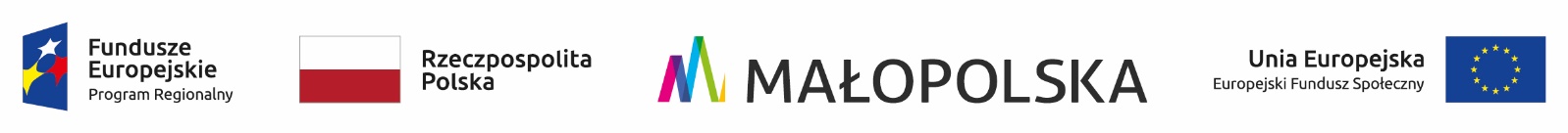 ZARZĄDZENIE  GŁ-021-__-__/Dyrektora Podhalańskiego Szpitala Specjalistycznego im. Jana Pawła II w Nowym Targu,z …………………………W sprawie: 	powołania Komisji do przeprowadzenia konkursu ofert na udzielanie świadczeń zdrowotnych do projektu pn. „Popularyzacja badań kolonoskopowych i podniesienie świadomości w zakresie profilaktyki raka jelita grubego wśród mieszkańców powiatunowotarskiego i tatrzańskiego przez Podhalański Szpital Specjalistyczny w Nowym Targu etap II ” finansowanego z funduszy unii europejskiej w ramach regionalnego programu operacyjnego województwa małopolskiego na lata 2014-2020Konkurs ofert prowadzony jest na zasadach przewidzianych w art. 26, art. 26a i art. 27 ustawy z dnia 15 kwietnia 2011 r. o działalności leczniczej (t.j. Dz. U. z 2018 r. poz. 2190 z późn. zm.) oraz art. 146 ust. 1, art. 147-150, 151 ust. 1-5, art. 152, 153 i art. 154 ust. 1 i 2 ustawy z dnia 27 sierpnia 2004 r. o świadczeniach opieki zdrowotnej finansowanych ze środków publicznych (t.j. Dz. U. z 2018 r. poz. 1510 z późn. zm.)§ 1Z dniem 24.06.2019r ogłasza się konkurs ofert na udzielanie świadczeń zdrowotnych do projektu  „Popularyzacja badań kolonoskopowych i podniesienie świadomości w zakresie profilaktyki raka jelita grubego wśród mieszkańców powiatu nowotarskiego i tatrzańskiego przez Podhalański Szpital Specjalistyczny w Nowym Targu etap II ” nr  DOK-423-239/19§ 2Powołuję Komisję do przeprowadzenia konkursu na wykonywanie świadczeń zdrowotnych 
określonych w § 1 w składzie:Przewodniczący	Piotr Pajerski			Członek		Anna GajdaCzłonek		Justyna Jaworska	§ 3Komisja przygotowuje i przedstawia Dyrektorowi do zatwierdzenia Szczegółowe warunki konkursu ofert.Na podstawie zatwierdzonych Szczegółowych warunków konkursu ofert komisja przeprowadza postępowanie konkursowe.§ 4Zarządzenie wchodzi w życie z dniem podpisania.Otrzymują:Osoby wymienione w § 2a/a